Primary purpose of the roleThis role identifies, reviews and documents EPICs and user stories that align with the scope to improve business systems and to align solutions with business requirements, organisational strategies and plans. The role also ensures practice is documented and there is consistency of approach to documentation of business processes, requirements (functional and non-functional including EPICs and user stories), business unit strategies and operational plans. Key accountabilitiesFacilitate setting priorities for change initiatives of high complexity, taking responsibility for investigation and implementation of changes to program scopeIdentify and document business processes, business and functional requirements to align user stories, and case scenarios, comparing the best processes or delivery methods, including measuring and evaluating outcomesDrive the analysis and collection of information including investigating issues and analysing customer feedback and insights to create viable recommendations for service improvements that align with business strategy and user needsBuilds strategic relationships and work with stakeholders to define business needs, user stories and priorities with a comprehensive analysis of alternate solutions using best practice methodologies to deliver products and services with the maximum benefit and to required standards. This includes facilitating collaboration and leading effective communication with all stakeholders to support design, build and delivery to meet the user needs Ensure practice is documented, stored and maintained for all to access to enable effective delivery and enhanced ways of working; challenging constructively and being objectively critical to achieve solutions that are fit for purposeCo-ordinate input from Analysts across squads and drive Analysis Practice applying best practice methodologies and industry recognised standards, processes and systems ensuring people understand ways of working Practice management and the planning and allocation of resources across squads, to support a consistent approach to service delivery, communication and issue resolution to enable effective deliveryImplement a structured resource planning framework in accordance with approved standards to improve efficiency, effectiveness and usability of systemsKey challengesEnsuring the delivery of change and implementation plans and business improvements, in a high-volume working environment with competing priorities, to ensure timeframes are metEstablishing relationships with stakeholders to develop trust and confidence where user needs may be in conflict with their desires  Ensuring the outcomes are aligned with service vision and business strategy by contributing to the link between current and future business models and delivering to the business architecture given competing prioritiesKey relationshipsRole dimensionsDecision makingThis role has autonomy and makes decisions that are under their direct control as directed by their Manager. It refers to a Managers’ decisions that require significant change to program outcomes or timeframes or are likely to escalate or require submission to a higher level of management. This role is fully accountable for the delivery of work assignments on time and to expectations in terms of quality, deliverables and outcomes. This role submits reports, business cases and other forms of written advice with minimal input from the manager.Reporting linexDirect reportsxBudget/ExpenditurexCapabilities for the roleThe NSW public sector capability framework describes the capabilities (knowledge, skills and abilities) needed to perform a role. There are four main groups of capabilities: personal attributes, relationships, results and business enablers, with a fifth people management group of capabilities for roles with managerial responsibilities. These groups, combined with capabilities drawn from occupation-specific capability sets where relevant, work together to provide an understanding of the capabilities needed for the role.This role also utilises an occupation specific capability set which contains information from the Skills Framework for the Information Age (SFIA). The capability set is available at www.psc.nsw.gov.au/capabilityframework/ICTThe capabilities are separated into focus capabilities and complementary capabilities. Focus capabilitiesFocus capabilities are the capabilities considered the most important for effective performance of the role. These capabilities will be assessed at recruitment. The focus capabilities for this role are shown below with a brief explanation of what each capability covers and the indicators describing the types of behaviours expected at each level.Complementary capabilitiesComplementary capabilities are also identified from the Capability Framework and relevant occupation-specific capability sets. They are important to identifying performance required for the role and development opportunities. Note: capabilities listed as ‘not essential’ for this role are not relevant for recruitment purposes however may be relevant for future career development.Classification/Grade/BandClerk Grade 9/10ANZSCO Code261111PCAT CodeNADate of ApprovalXXXXWho WhyInternalManagerEscalate issues, keep informed, advise, receive guidance and instructionsParticipate in meetings and discussions to share information and provide input and feedbackWork TeamParticipate in meetings and represent work group perspective to share information and provide input on issue resolutionEncourage and support team members and work collaboratively to contribute to achieving the team's business outcomesDirect ReportsGuide, support, coach, mentor and manage performance Review work and proposals to ensure integrity and accountability of decision making Provide own perspective and share informationWork collaboratively with, inspire and motivateExternalClient/Customers/ StakeholdersProvide a client-focused approach to service deliveryFacilitate, influence, negotiate and provide advice to the business unit to provide improved business outcomesWork closely with stakeholders to develop accurate and effective education materials and procedure manualsFOCUS CAPABILITIESFOCUS CAPABILITIESFOCUS CAPABILITIESFOCUS CAPABILITIESCapability group/setsCapability nameBehavioural indicatorsLevel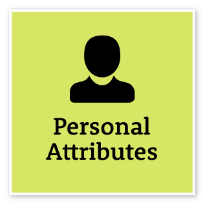 Manage Self                            Show drive and motivation, an ability to self-reflect and a commitment to learningKeep up to date with relevant contemporary knowledge and practices	Look for and take advantage of opportunities to learn new skills and develop strengths	Show commitment to achieving challenging goals	Examine and reflect on own performance	Seek and respond positively to constructive feedback and guidance	Demonstrate and maintain a high level of personal motivationAdept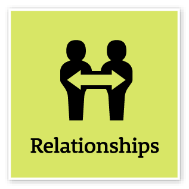 Communicate Effectively                            Communicate clearly, actively listen to others, and respond with understanding and respectPresent with credibility, engage diverse audiences and test levels of understanding	Translate technical and complex information clearly and concisely for diverse audiences	Create opportunities for others to contribute to discussion and debate	Contribute to and promote information sharing across the organisation	Manage complex communications that involve understanding and responding to multiple and divergent viewpoints	Explore creative ways to engage diverse audiences and communicate information	Adjust style and approach to optimise outcomes	Write fluently and persuasively in plain English and in a range of styles and formatsAdvancedCommit to Customer Service                            Provide customer-focused services in line with public sector and organisational objectivesTake responsibility for delivering high-quality customer-focused services	Design processes and policies based on the customer’s point of view and needs	Understand and measure what is important to customersUse data and information to monitor and improve customer service delivery	Find opportunities to cooperate with internal and external stakeholders to improve outcomes for customers	Maintain relationships with key customers in area of expertise	Connect and collaborate with relevant customers within the communityAdept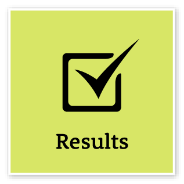 Think and Solve Problems                            Think, analyse and consider the broader context to develop practical solutionsUndertake objective, critical analysis to draw accurate conclusions that recognise and manage contextual issues	Work through issues, weigh up alternatives and identify the most effective solutions in collaboration with othersTake account of the wider business context when considering options to resolve issues	Explore a range of possibilities and creative alternatives to contribute to system, process and business improvements	Implement systems and processes that are underpinned by high-quality research and analysis	Look for opportunities to design innovative solutions to meet user needs and service demands	Evaluate the performance and effectiveness of services, policies and programs against clear criteriaAdvanced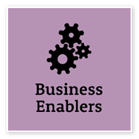 Project Management                            Understand and apply effective project planning, coordination and control methodsUnderstand all components of the project management process, including the need to consider change management to realise business benefits	Prepare clear project proposals and accurate estimates of required costs and resources	Establish performance outcomes and measures for key project goals, and define monitoring, reporting and communication requirements	Identify and evaluate risks associated with the project and develop mitigation strategies	Identify and consult stakeholders to inform the project strategy	Communicate the project’s objectives and its expected benefits	Monitor the completion of project milestones against goals and take necessary action	Evaluate progress and identify improvements to inform future projectsAdept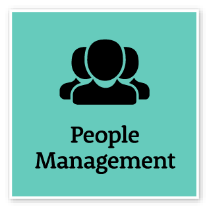 Manage and Develop People                            Engage and motivate staff, and develop capability and potential in othersCollaborate to set clear performance standards and deadlines in line with established performance development frameworks	Look for ways to develop team capability and recognise and develop individual potential	Be constructive and build on strengths by giving timely and actionable feedback	Identify and act on opportunities to provide coaching and mentoringRecognise performance issues that need to be addressed and work towards resolving issues	Effectively support and manage team members who are working flexibly and in various locations	Create a safe environment where team members’ diverse backgrounds and cultures are considered and respectedConsider feedback on own management style and reflect on potential areas to improveIntermediate Occupation specific focus capability setOccupation specific focus capability setOccupation specific focus capability setOccupation specific focus capability setCapability Set / SkillCategory and
Sub-CategoryLevel DescriptionsLevel and CodeBusiness analysis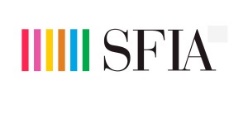 Change and transformation	Business change managementTakes responsibility for investigative work to determine business requirements and specify effective business processes, through improvements in information systems, information management, practices, procedures, and organisation change. Selects, adopts and adapts appropriate business analysis methods, tools and techniques selecting appropriately from predictive (plan-driven) approaches or adaptive (iterative/agile) approaches. Collaborates with stakeholders at all levels, in the conduct of investigations for strategy studies, business requirements specifications and feasibility studies. Prepares business cases which define potential benefits, options for achieving these benefits through development of new or changed processes, and associated business risks.Level 5BUANRelationship managementRelationships and engagement	Stakeholder managementIdentifies the communications and relationship needs of stakeholder groups. Translates communications/stakeholder engagement strategies into specific activities and deliverables. Facilitates open communication and discussion between stakeholders, acting as a single point of contact by developing, maintaining and working to stakeholder engagement strategies and plans.  Provides informed feedback to assess and promote understanding. Facilitates business decision-making processes. Captures and disseminates technical and business information.Level 5RLMTRequirements definition and managementChange and transformation	Business change managementPlans and drives scoping, requirements definition and prioritisation activities for large, complex initiatives.Selects, adopts and adapts appropriate requirements definition and management methods, tools and techniques selecting appropriately from predictive (plan-driven) approaches or adaptive (iterative/agile) approaches. Obtains input from, and formal agreement to, requirements from a diverse range of stakeholders.Negotiates with stakeholders to manage competing priorities and conflicts. Establishes requirements baselines. Ensures changes to requirements are investigated and managed.Contributes to the development of organisational methods and standards.Level 5 REQMOrganisational capability developmentChange and transformation	Business change managementDevelops and maintains a detailed knowledge of capability improvement approaches and techniques and selects appropriate approaches for the organisation. Contributes effectively to identifying new areas of capability improvement within the organisation which may be enhancements to skills, technology or processes. Carries out capability improvement assignments, such as maturity or performance assessments to identify strengths and weaknesses. Selects and prioritises improvement opportunities, generates buy-in and plans improvement activities justified by measurable organisational benefits. Mentors and supports localised continuous improvement activities.Level 5OCDVCOMPLEMENTARY CAPABILITIESCOMPLEMENTARY CAPABILITIESCOMPLEMENTARY CAPABILITIESCOMPLEMENTARY CAPABILITIESCapability group/setsCapability nameDescriptionLevelDisplay Resilience and CourageBe open and honest, prepared to express your views, and willing to accept and commit to changeAdeptAct with IntegrityBe ethical and professional, and uphold and promote the public sector valuesIntermediateValue Diversity and InclusionDemonstrate inclusive behaviour and show respect for diverse backgrounds, experiences and perspectivesIntermediateWork CollaborativelyCollaborate with others and value their contributionAdeptInfluence and NegotiateGain consensus and commitment from others, and resolve issues and conflictsAdeptDeliver ResultsAchieve results through the efficient use of resources and a commitment to quality outcomesIntermediatePlan and PrioritisePlan to achieve priority outcomes and respond flexibly to changing circumstancesIntermediateDemonstrate AccountabilityBe proactive and responsible for own actions, and adhere to legislation, policy and guidelinesIntermediate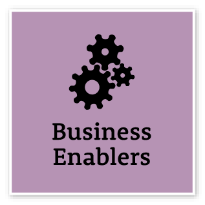 FinanceUnderstand and apply financial processes to achieve value for money and minimise financial riskIntermediateTechnologyUnderstand and use available technologies to maximise efficiencies and effectivenessAdeptProcurement and Contract ManagementUnderstand and apply procurement processes to ensure effective purchasing and contract performanceIntermediateInspire Direction and PurposeCommunicate goals, priorities and vision, and recognise achievementsIntermediateOptimise Business OutcomesManage people and resources effectively to achieve public valueAdeptManage Reform and ChangeSupport, promote and champion change, and assist others to engage with changeAdeptOccupation specific complimentary capabilitiesOccupation specific complimentary capabilitiesOccupation specific complimentary capabilitiesOccupation specific complimentary capabilitiesCapability Set / SkillCategory and Sub-categoryDescriptionLevel and CodeLevel and CodeBusiness modelling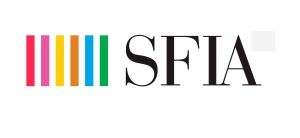 Change and transformation	Business change managementThe production of abstract or distilled representations of real world, business or gaming situations in traditional or trans-media applications, to aid the communication and understanding of existing, conceptual or proposed scenarios. Predominantly focused around the representation of processes, roles, data, organisation and time. Models may be used to represent a subject at varying levels of detail and decomposition.Level 5BSMOLevel 5BSMOBusiness process improvementStrategy and architecture	Business strategy and planningThe creation of new and potentially disruptive approaches to performing business activities in order to create business opportunities; deliver new or improved products/services; or to improve supply chains. The identification and implementation of improvements to business operations, services and models. The assessment of the costs and potential benefits of the new approaches. The analysis and design of business processes in order to adopt and exploit technologies to improve business performance. The development of enterprise process management capabilities to increase organisational agility and responsiveness to change.Level 5BPRELevel 5BPREResearchStrategy and architecture	Business strategy and planningThe systematic creation of new knowledge by data gathering, innovation, experimentation, evaluation and dissemination. The determination of research goals and the method by which the research will be conducted. The active participation in a community of researchers; communicating formally and informally through digital media, conferences, journals, books and seminars.	Level 4RSCHLevel 4RSCH